新 书 推 荐中文书名：《精神分裂症的康复：证据、历史和希望》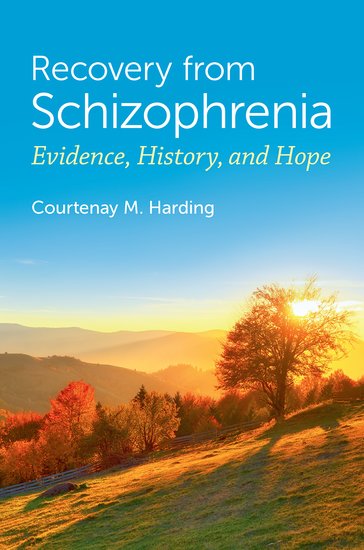 英文书名：RECOVERY FROM SCHIZOPHRENIA: Evidence, History, and Hope作    者：Courtenay M. Harding出 版 社：Oxford University Press代理公司：ANA/Jessica页    数：416页出版时间：2024年6月代理地区：中国大陆、台湾审读资料：电子稿类    型：医学亚马逊畅销书排名：#148 in Mental Health (Books)#383 in Clinical Psychology (Books)内容简介：考特耐·哈丁（Courtenay Harding）及其研究团队美国国家心理卫生研究所（NIMH）对精神分裂症和其他精神病进行了长达三十年的跟踪研究，从这两项备受推崇的研究中获得的证据表明，即使是最严重的精神分裂症患者，也有二分之一到三分之二随着时间的推移得到了显著改善甚至完全康复。这些研究结果与全球其他九项长达数十年的研究以及许多短期调查结果相一致。然而，精神病学领域在很大程度上还是未能接受大多数精神病患者都有可能康复的事实。《精神分裂症的康复》提供了大量患者克服早年生活中的困难，成为有生产能力公民的实例，同时还提供了令人振奋的项目策略和更多的研究证据——这些证据为如何构建新的、成功的心理健康体系，以及如何显著改善临床培训项目提供了蓝图。遗憾的是，大多数服务体系仍然主要提供稳定、维持、药物治疗，以及在新康复幌子下的福利。公共政策、资金机制、项目设计和新的临床期望都需要做出重大改变，以改善对患者的护理——所有这些都将促进更显著的改善和康复。本书以平实易懂的散文形式对这些关键问题进行了讨论，让不同背景的读者——包括患者家属、临床医生和研究人员——都能体验到整个领域为解决精神分裂症患者在常规环境下的康复难题所经历的起起伏伏。《精神分裂症的康复》讲述了这些患者以及科学家和充满爱心的专业人士的非凡故事，他们心中仍对更理想的康复结果充满希望。营销亮点：研究了被诊断出患有精神分裂症和其他精神病的患者如何能够康复并得到明显改善解释了全球范围内的创新项目设计如何促进积极成果的取得讨论了彻底改革资金、公共政策和计划优先事项的必要性，以便为康复治疗提供机会作者简介：考特耐·哈丁（Courtenay Harding）担任精神病学教授近40年。她在国际和国内会议、学术讲堂和政府机构中为医疗服务提供者、家庭和患者对这些证据至少进行了550次的介绍。她的工作获得了47项奖励和荣誉。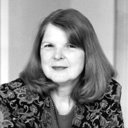 《精神分裂症的康复：证据、历史和希望》前言引言第一部分：革命的演变第1章 佛蒙特殖民地时期令人震惊的治疗方法第2章 佛蒙特州乡村医生的演变第3章 一个困惑的精神病医生在病人的帮助下成为了一名革命者第4章 早期佛蒙特计划的更多成分第5章 第二阶段：1965年的五年跟踪调查和佛蒙特州立医院的消亡第二部分：新团队、新研究、相同样本、多年之后第6章 家庭主妇成为NIMH首席研究员的不可能性第7章 学习研究、领域的慷慨和科学中的政治第8章 我们如何衡量一个人的一生：准备工作值得付出一切努力第9章 来自医学生物统计学主任的棘手问题第三部分：惊喜第10章 实地惊喜发现第11章 “一大群人的病情有所好转”第12章 “她说的话我一个字都不信！”第13章 对当代精神分裂症的重新诊断对病情好转和康复率有影响吗？第14章 佛蒙特州的数据支持DSM-5删除精神分裂症的亚型第15章 康复、神经可塑性和公共政策在长期结果中的作用——缅因州-佛蒙特州比较研究第16章 新英格兰北部：纵向研究的完美环境第四部分：全球其他九项长期研究及其影响第17章 世界范围内的康复证据第18章 忍气吞声第五部分：帮助人们改善和康复的康复计划样本第19章 世界项目第20章 美国项目致谢注释索引感谢您的阅读！请将反馈信息发至：版权负责人Email：Rights@nurnberg.com.cn安德鲁·纳伯格联合国际有限公司北京代表处北京市海淀区中关村大街甲59号中国人民大学文化大厦1705室, 邮编：100872电话：010-82504106, 传真：010-82504200公司网址：http://www.nurnberg.com.cn书目下载：http://www.nurnberg.com.cn/booklist_zh/list.aspx书讯浏览：http://www.nurnberg.com.cn/book/book.aspx视频推荐：http://www.nurnberg.com.cn/video/video.aspx豆瓣小站：http://site.douban.com/110577/新浪微博：安德鲁纳伯格公司的微博_微博 (weibo.com)微信订阅号：ANABJ2002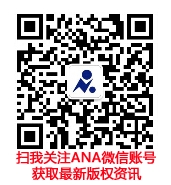 